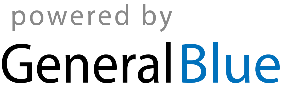 WEEKLY TIMESHEETEmployee Name:Manager Name:Start Date:DateDayTime InTime OutTime InTime OutTotal HoursTotal Weekly Hours:Total Weekly Hours:Employee SignatureEmployee SignatureRate Per Hour:Rate Per Hour:Total Weekly Pay:Total Weekly Pay:Manager SignatureManager Signature